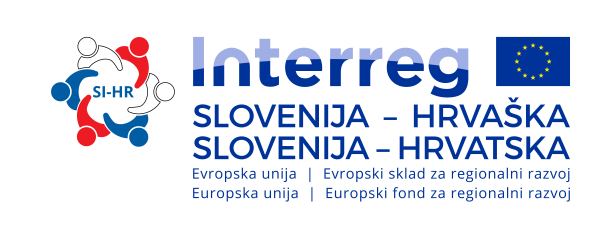            DODATEK K ZAKLJUČNEMU POROČILU /                            DODATAK ZAVRŠNOM IZVJEŠĆUPovzetek projekta2-3 slike priložite kot samostojne datotekeNASLOV NA DNU SLIKE (udarni povzetek projekta - do 10 besed - in ne ime/akronim)Strnjen povzetek projekta (ca. 5 stavkov)Opis izvedenih aktivnosti in vsebine projekta (max. 2000 znakov) v povezavi z  doseženimi neposrednimi učinki in rezultati (Kratek povzetek vsebine projekta s poudarkom na doseženih neposrednih učinkih in rezultatih projekta, opisu morebitnih sprememb na programskem območju, ki so posledica aktivnosti vašega projekta, kako so neposredni učinki projekta pripomogli k doseganju ciljev programa,  kako boste zagotovili trajnost projektnih rezultatov, ipd.). Ključni doseženi rezultati 1. kvantitativni podatek rezultata  / aktivnosti projekta skupaj s kratkim opisom2. kvantitativni podatek rezultata  / aktivnosti projekta skupaj s kratkim opisom3. kvantitativni podatek rezultata  / aktivnosti projekta skupaj s kratkim opisomProjekt: Logotip projekta (v kolikor le-ta obstaja)ESRR sredstva: Logotip projekta (v kolikor le-ta obstaja)Trajanje projekta: Začetek: 	Konec: Logotip projekta (v kolikor le-ta obstaja)Spletna stran projekta: Logotip projekta (v kolikor le-ta obstaja)Vodilni partner projekta: Logotip projekta (v kolikor le-ta obstaja)Projektni partnerji: Logotip projekta (v kolikor le-ta obstaja)Ključne besede projekta (navedite vsaj 3):Izjava o projektu, ime in priimek, mesto, inštitucija» « Sažetak projektaPriložite 2-3 slike kao zasebne datotekeNASLOV ISPOD SLIKE (udarni sažetak projekta - do 10 RIJEČI - i ne ime/akronim)Kratak opis projekta (cca. 5 rečenica)Opis provedenih aktivnosti i sadržaja projekta (max. 2000 znakova) u vezi s postignutim glavnim ishodima i rezultatima (Kratak sažetak projekta s naglaskom na postignute glavne ishode i rezultate projekta, opis mogućih promjena na programskom području koje su posljedica aktivnosti vašeg projekta, kako su glavni ishodi projekta doprinijeli postizanju ciljeva programa, kako ćete osigurati održivost projektnih rezultata, itd.). Ključni postignuti rezultati1. kvantitativni podatak rezultata  / aktivnosti projekta uključujući kratki opis2. kvantitativni podatak rezultata  / aktivnosti projekta uključujući kratki opis3. kvantitativni podatak rezultata  / aktivnosti projekta uključujući kratki opisProjekt: Logotip projekta (ukoliko postoji)EFRR sredstva: Logotip projekta (ukoliko postoji)Trajanje projekta: Početak: Završetak: 	Logotip projekta (ukoliko postoji)Mrežna stranica projekta: Logotip projekta (ukoliko postoji)Vodeći partner projekta: Logotip projekta (ukoliko postoji)Projektni partneri: Logotip projekta (ukoliko postoji)Ključne riječi projekta (navedite barem 3):Izjava o projektu, ime i prezime, mjesto, institucija» « Project summaryInsert 2-3 pictures as separate files TITLE AT THE BOTTOM OF A PICTURE (punch line of the project – up to 10 words – and not the name/acronym)Short project description (app. 5 sentences)Description of performed activities and project content (max. 2000 signs) in connection to achieved outputs and results (Short projects description with the emphasis on the achieved project outputs and results, description of potential changes in the programme area which are the consequence of your project activities, how did the project outputs contribute to achievement of programme objective, how will you assure the sustainability of projects results, etc.). Main achieved results1. quantitative data of the result  / project activities including short description2. quantitative data of the result  / project activities including short description  3. quantitative data of the result  / project activities including short description Project: Project logo (if it exists)ERDF funds: Project logo (if it exists)Project duration: Start date: End date: 	Project logo (if it exists)Project website: Project logo (if it exists)Lead Partner: Project logo (if it exists)Project partners: Project logo (if it exists)Keywords (at least 3):Statement about the project, name and surname, place, institution» « 